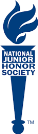 Student  	110	FORM  PROVIDED COUR TESY OF  THE  FLORIDA PARENT-EDUCAT ORS ASSOCIATION -   2010 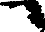 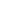 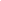 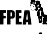 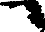 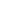 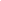 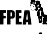 VOLUNTEER  /  COMMUNITY  SERVICE HOURSStudent Name  	Organization Served   	Date(s) Served  	Number of Hours Volunteered   	Brief Description of Work or Service Performed  	Signature from Organization ServedTitleFORM  PROVIDED COUR TESY OF  THE  FLORIDA PARENT-EDUCAT ORS ASSOCIATION -   2010 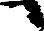 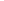 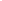 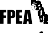 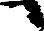 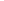 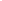 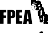 111Date(s) ServedOrganization Name &  AddressHours ServedComments